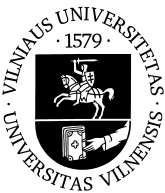 NEFORMALIOJO ŠVIETIMO PROGRAMOS APRAŠASProgramos pavadinimasKonfucijaus instituto kinų kalbos kursai 8 lygis (HSK 4/5)Programą įgyvendinantis VU padalinys (ir šakinis padalinys)Programos vykdymo kalba (-os)vilniaus  universiteto konfucijaus institutasanglų; kinųProgramos trukmė Programos trukmė Programos trukmė Programos apimtis kreditaisAkad. val. suma (ir semestrų ar metų sk.)Iš jų kontaktinio darbo valandossavarankiško darbo valandos0404000Programos tikslasŠis kursas leidžia studentams mokytis ir suvokti kalbą ir įgūdžius atliekant užduotis bei tobulinti savo bendravimo ir visapusiškus kalbos gebėjimus.Supažindinti su dalykiniu kinų kalbos žodynu; įvaldyti 2000 žodžių ir kai kuriuos 5 HSK lygio gramatikos modelius; supažindinti su kinų kalba, vartojama spaudoje ir šiuolaikinėje grožinėje literatūroje; išmokti skirtingų kalbos stilių (rašytinės, šnekamosios, formalios) kalbinius ypatumus; lavinti kinų-anglų vertimo raštu ir žodžiu įgūdžius; gebėti kalbėti kultūrinėmis ir socialinėmis temomis.Šių kursų ypatybės:visapusiškas mokymasiskinų kultūros integravimasžodyno lyginimas ir praplėtimas Mokomoji medžiagaExperiencing Chinese Intermediate Course 1Išankstiniai reikalavimaiHSK 4 lygį atitinkančios kalbinės bei gramatinės žinios; mokėti 1200 žodžių.Programos kaina asmeniuiIšduodamas dokumentas220 € (studentams ir moksleiviams – 198 €)Kursų baigimo pažymėjimasDėstytojas (-ai)Lekt. Wang YanProgramos vykdymo pradžios (ir pabaigos) dataNumatomas programos vykdymo dažnumas2021 m. sausis-kovas; 2021 m. kovas-gegužė  Du užsiėmimai per savaitęKontaktinis asmuo, tel., el. p.Aprašo užpildymo dataMargarita.Zukauskaite-Jucaitiene@ki.vu.lt, +370613118492021-11-22